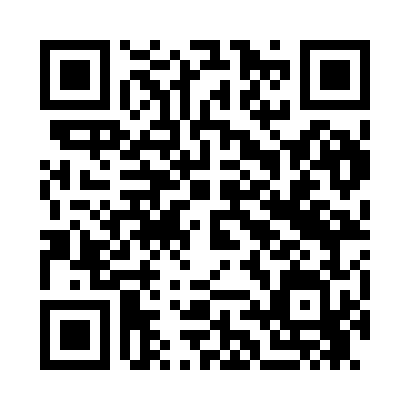 Prayer times for Siimika, EstoniaWed 1 May 2024 - Fri 31 May 2024High Latitude Method: Angle Based RulePrayer Calculation Method: Muslim World LeagueAsar Calculation Method: HanafiPrayer times provided by https://www.salahtimes.comDateDayFajrSunriseDhuhrAsrMaghribIsha1Wed2:585:241:206:379:1811:352Thu2:575:221:206:389:2011:363Fri2:565:191:206:409:2211:374Sat2:555:171:206:419:2511:385Sun2:545:141:206:429:2711:396Mon2:535:121:206:449:2911:407Tue2:525:091:206:459:3211:418Wed2:515:071:206:469:3411:429Thu2:505:041:206:489:3611:4310Fri2:495:021:206:499:3911:4411Sat2:485:001:206:509:4111:4512Sun2:474:571:206:519:4311:4613Mon2:464:551:206:539:4511:4714Tue2:454:531:206:549:4811:4815Wed2:444:511:206:559:5011:4916Thu2:444:481:206:569:5211:5017Fri2:434:461:206:589:5411:5118Sat2:424:441:206:599:5611:5219Sun2:414:421:207:009:5911:5320Mon2:404:401:207:0110:0111:5421Tue2:404:381:207:0210:0311:5522Wed2:394:361:207:0310:0511:5623Thu2:384:341:207:0410:0711:5724Fri2:374:331:207:0510:0911:5825Sat2:374:311:207:0610:1111:5826Sun2:364:291:207:0710:1311:5927Mon2:364:271:217:0810:1412:0028Tue2:354:261:217:0910:1612:0129Wed2:344:241:217:1010:1812:0230Thu2:344:231:217:1110:2012:0331Fri2:334:211:217:1210:2212:04